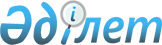 О внесении изменений в решение маслихата города Шымкент от 14 сентября 2020 года № 69/632-6с "О ставках платы за эмиссии в окружающую среду по городу Шымкент"Решение маслихата города Шымкент от 12 августа 2022 года № 20/177-VII. Зарегистрировано в Министерстве юстиции Республики Казахстан 19 августа 2022 года № 29188
      Маслихат города Шымкент РЕШИЛ:
      1. Внести в решение маслихата города Шымкент "О ставках платы за эмиссии в окружающую среду по городу Шымкент" от 14 сентября 2020 года № 69/632-6с (зарегистрировано в Реестре государственной регистрации нормативных правовых актов под № 127) следующие изменения:
      заголовок изложить в новой редакции:
      "О ставках платы за негативное воздействие на окружающую среду по городу Шымкент;
      преамбулу изложить в новой редакции:
      "В соответствии с пунктом 8 статьи 576 Кодекса Республики Казахстан "О налогах и других обязательных платежах в бюджет" (Налоговый кодекс) маслихат города Шымкент РЕШИЛ:";
      пункт 1 изложить в новой редакции:
      "1. Утвердить ставки платы за негативное воздействие на окружающую среду по городу Шымкент согласно приложению к настоящему решению.";
      приложение к указанному решению изложить в новой редакции согласно приложению к настоящему решению.
      2. Государственному учреждению "Аппарат маслихата города Шымкент" в установленном законодательством Республики Казахстан порядке обеспечить:
      1) государственную регистрацию настоящего решения в Министерстве юстиции Республики Казахстан;
      2) размещение настоящего решения на интернет-ресурсе маслихата города Шымкент после его официального опубликования.
      3. Настоящее решение вводится в действие по истечении десяти календарных дней после дня его первого официального опубликования. Ставки платы за негативное воздействие на окружающую среду по городу Шымкент
      1. Ставки платы за выбросы загрязняющих веществ от стационарных источников составляют:
      2. Ставки платы за выбросы загрязняющих веществ в атмосферный воздух от передвижных источников составляют:
      3. Ставки платы за сбросы загрязняющих веществ составляют:
      4. Ставки платы за захоронение отходов производства и потребления составляют:
					© 2012. РГП на ПХВ «Институт законодательства и правовой информации Республики Казахстан» Министерства юстиции Республики Казахстан
				
      Секретарь маслихата

      города Шымкент

Б. Нарымбетов
Приложение к решению
маслихата города Шымкент
от 12 августа 2022 года
№ 20/177-VIIПриложение к решению
маслихата города Шымкент
от 14 сентября 2020 года
№ 69/632-6с
№ п/п
Виды загрязняющих веществ
Ставки платы за 1 тонну (МРП)
Ставки платы за 1 килограмм (МРП)
1
2
3
4
1.
Оксиды серы (SOx)
20
2.
Оксиды азота (NOx)
20
3.
Пыль и зола
10
4.
Свинец и его соединения
3986
5.
Сероводород
124
6.
Фенолы
332
7.
Углеводороды
0,32
8.
Формальдегид
332
9.
Монооксид углерода
0,32
10.
Метан
0,02
11.
Сажа
24
12.
Окислы железа
30
13.
Аммиак
24
14.
Хром шестивалентный
798
15.
Окислы меди
598
16.
Бенз(а)пирен
996,6
№ п/п
Виды топлива
Ставка за 1 тонну использованного топлива (МРП)
1
2
3
1.
Для неэтилированного бензина
0,66
2.
Для дизельного топлива
0,9
3.
Для сжиженного, сжатого газа, керосина
0,48
№ п/п
Виды загрязняющих веществ
Ставки платы за 1 тонну (МРП)
1
2
3
1.
Нитриты
1340
2.
Цинк
2680
3.
Медь
26804
4.
Биологическое потребление кислорода
8
5.
Аммоний солевой
68
6.
Нефтепродукты
536
7.
Нитраты
2
8.
Железо общее
268
9.
Сульфаты (анион)
0,8
10.
Взвешенные вещества
2
11.
Синтетические поверхностно-активные вещества
54
12.
Хлориды (анион)
0,2
13.
Алюминий
54
№ п/п
Виды отходов
Ставки платы (МРП)
Ставки платы (МРП)
№ п/п
Виды отходов
за 1 тонну
за 1 гига-беккерель (Гбк)
1
2
3
4
1.
За захоронение отходов производства и потребления на полигонах, в накопителях, на санкционированных свалках и в специально отведенных местах:
1.1.
Отходы, по которым для целей исчисления платы учитываются свойства опасности, за исключением отходов, указанных в строке 1.2 настоящей таблицы:
1.1.1.
опасные отходы
8,01
1.1.2.
неопасные отходы
1,06
1.2.
Отдельные виды отходов, по которым для целей исчисления платы свойства опасности не учитываются:
1.2.1.
Коммунальные отходы (твердые бытовые отходы, ил канализационных очистных сооружений)
0,38
1.2.2.
Отходы горнодобывающей промышленности и разработки карьеров (кроме добычи нефти и природного газа):
1.2.2.1.
вскрышные породы
0,004
1.2.2.2.
вмещающие породы
0,026
1.2.2.3.
отходы обогащения
0,02
1.2.2.4.
шлаки, шламы
0,038
1.2.3.
Шлаки, шламы, образуемые на металлургическом переделе при переработке руд, концентратов, агломератов и окатышей, содержащих полезные ископаемые, производстве сплавов и металлов
0,038
1.2.4.
Зола и золошлаки
0,66
1.2.5.
Отходы сельхозпроизводства, в том числе навоз, птичий помет
0,002
1.2.6.
Радиоактивные отходы:
1.2.6.1.
трансурановые
0,76
1.2.6.2.
альфа-радиоактивные
0,38
1.2.6.3.
бета-радиоактивные
0,04
1.2.6.4.
ампульные радиоактивные источники
0,38